B O S T O N M E D I C A L C E N T E R     Kính gửi Bệnh nhân,Chào mừng quý vị đến với Boston Medical Center.  Chúng tôi rất vui vì quý vị sẽ sinh con với chúng tôi.  Đây là thông tin về thủ thuật của quý vị:Lặp lại sinh mổ hoặc sinh mổ lần đầu: ______________________Ngày: __________________________ Thời gian đến: __________________Địa điểm: Boston Medical Center Labor and Delivery Unit (Đơn vị Chuyển dạ và Sinh con) của Boston Medical Center, Tòa nhà Yawkey, Tầng 4Quý vị sẽ đăng ký nhập viện khi quý vị vào đơn vị Chuyển dạ và Sinh con.Chúng tôi luôn muốn ca phẫu thuật của quý vị bắt đầu đúng giờ. Nhưng đôi khi nếu có trường hợp khẩn cấp, chúng tôi có thể thực hiện sau và phải bắt đầu cuộc phẫu thuật của quý vị trễ một chút. Nếu có sự chậm trễ, một thành viên trong nhóm sẽ đến và trao đổi với quý vị. Chúng tôi xin lỗi vì sự bất tiện này có thể gây ra. Xin hãy nhớ rằng chúng tôi muốn luôn cố gắng hết sức để cung cấp dịch vụ chăm sóc an toàn nhất cho tất cả bệnh nhân của chúng tôi.Khám tại Phòng khám Trước Thủ thuậtPhòng khám Trước Thủ thuật (Pre-Procedure Clinic) sẽ gọi cho quý vị và/hoặc gửi thư nhắc quý vị về ngày giờ quý vị đến thăm khám trước khi phẫu thuật. Họ sẽ chuẩn bị cho quý vị phẫu thuật và thực hiện các xét nghiệm máu quan trọng.Phòng khám Trước Thủ thuật có địa chỉ tại 725 Albany St (Tòa nhà Shapiro), Tầng Dưới, Phòng A Xét nghiệm COVID-19 Có thể thực hiện xét nghiệm COVID-19 cho tất cả bệnh nhân phẫu thuật lái xe qua hoặc không cần có hẹn trước tại nhà để xe 710 Albany St. ở tầng 1.  Điều này sẽ được Phòng khám Trước Thủ thuật xếp lịch vào cùng ngày quý vị đến thăm khám với họ.Vui lòng nhớ:Không ăn bất cứ thứ gì sau 8 tiếng trước khi phẫu thuật.  Quý vị có thể uống nước hoặc Nước dùng cho Phẫu thuật BMC tối đa 2 giờ trước khi phẫu thuật. Nói chuyện với bác sĩ hoặc nữ hộ sinh của quý vị nếu quý vị có thắc mắc về việc dùng các loại thuốc mà quý vị sử dụng.Mang theo giấy tờ tùy thân, thẻ Bảo hiểm Sức khỏe, Giấy ủy quyền Chăm sóc Sức khỏe và Giấy Chấp thuật Thắt Ống dẫn trứng (nếu đó là chương trình của quý vị). Ngoài ra, hãy mang theo tất cả các vật dụng cá nhân mà quý vị có thể cần cho bản thân hoặc con mình (quần áo, bàn chải đánh răng, quần áo trẻ em, ghế ngồi ô tô). Để tìm hiểu thêm, hãy nói chuyện với nhà cung cấp dịch vụ của quý vị.Trân trọng, Nhân viên Phụ trách Chuyển dạ và Sinh con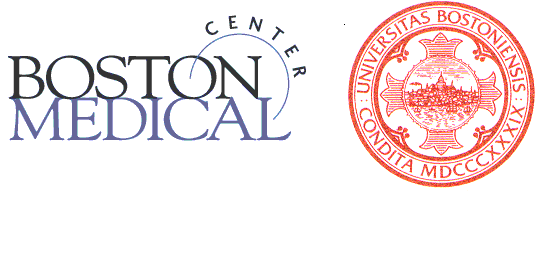 